ВНИМАНИЕ!Филиал ПАО «ТрансКонтейнер» на Красноярской железной дороге информирует о внесении изменений в документацию закупки открытого конкурса в электронной форме № ОКэ-НКПКРАСН-21-0001 по предмету закупки «Проведение текущего ремонта и технического обслуживания кранов козловых электрических КК-Кнт 45-42/5,5/10-12,5-А6, У1 (инв. №№ 012/03/00000684; 012/03/00000687) для нужд филиала ПАО «ТрансКонтейнер» на Красноярской железной дороге» (далее – Открытый конкурс).	В документации о проведении процедуры открытого конкурса в электронной форме допущена техническая ошибка.Читать правильно по всему тексту Документации о закупке - ОКэ-НКПКРАСН-21-0001.Председатель Постоянной рабочей группыКонкурсной комиссии филиала ПАО «ТрансКонтейнер»на Красноярской железной дороге	                                                      Р.С. Кульков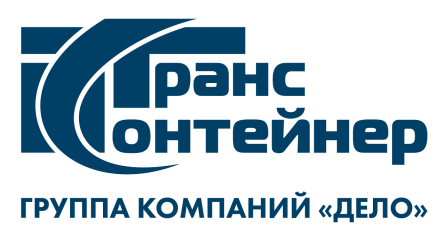 